.This dance was choreographed in the Mid-1980s to celebrate the first anniversary of Country Music at "Oil Can Harry's" in Los Angeles, CASHUFFLE, ROCK STEP, SHUFFLE BACK, ½ TURN, STEP½ TURN, STEP, SCUFF, HEEL, HEEL, HEEL, HEELSIDE, BEHIND, VINE LEFT WITH ¼ TURN, STEP, PIVOT ½¼ SLIDE, HEEL SWIVELS, KICK ¼ TURNBACK, ROCK, ROCK, STEPREPEATOil Can Slide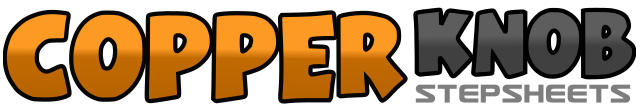 .......Count:32Wall:4Level:Intermediate.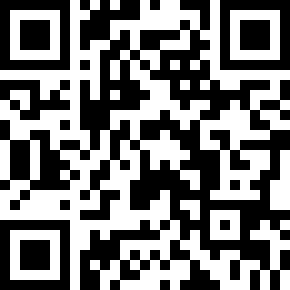 Choreographer:Randy Davis (USA)Randy Davis (USA)Randy Davis (USA)Randy Davis (USA)Randy Davis (USA).Music:In a Letter to You - Eddy RavenIn a Letter to You - Eddy RavenIn a Letter to You - Eddy RavenIn a Letter to You - Eddy RavenIn a Letter to You - Eddy Raven........1&2Shuffle forward right, left, right3-4Step forward onto left, rock back onto right5&6Shuffle backwards left, right, left7-8Step back on right, pivoting ½ turn right on ball of left, rock step forward onto left9Step back onto right pivoting ½ turn left on ball of right10-11Step forward onto left, scuff right forward12Tap right heel crossed forward in front of left13-14Tap right heel forward (angled to right), tap right heel crossed forward in front of left15-16Tap right heel forward (angled to right), tap right toe behind left heel17-18Step right to right side, tap left toe behind right19-20Step left to left side, step right behind left21-22Step to left on left with ¼ turn left, step forward onto right23-24Pivot turn ½ to the left on balls of both feet, step forward onto right25Swivel ¼ left on both feet while sliding left together (swivel both heels to right as turn is completed)26-27Swivel both heels to left, swivel both heels to right28Swivel heels to left and kick right foot forward while turning ¼ right29-30Step back onto right, rock forward onto left31-32Step forward onto right, rock back onto left (weight ends on left)